Załącznik nr 2 do SWZFORMULARZ OFERTYdla Narodowego Centrum Badań i Rozwoju,z siedzibą w Warszawie, ul. Chmielna 69, 00-801 WarszawaWykonawca: Ja/my niżej podpisani:…………………………………………………………………………………………………(imię, nazwisko, stanowisko/podstawa do reprezentacji)działając w imieniu i na rzecz:........................................................................................................................................(pełna nazwa Wykonawcy/Wykonawców w przypadku wykonawców wspólnie ubiegających się o udzielenie zamówienia)Adres: ………………………………………………………………………………………………Kraj …………………………………..REGON ………………………………NIP: …………………………………..TEL. ………………………………….adres e-mail:…………………………………… (na który Zamawiający ma przesyłać korespondencję)Proszę określić rodzaj Wykonawcy.  mikroprzedsiębiorstwo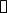   małe przedsiębiorstwo  średnie przedsiębiorstwo  jednoosobowa działalność gospodarcza  osoba fizyczna nieprowadząca działalności gospodarczej  inny rodzaj ……………………………………..Ubiegając się o udzielenie zamówienia publicznego na zakup serwerów z oprogramowaniem na potrzeby rozbudowy infrastruktury hiperkonwergentnej (HCI), nr postępowania 16/23/PN, składamy ofertę na realizację przedmiotu zamówienia w zakresie określonym w Specyfikacji Warunków Zamówienia i jej załącznikach na następujących warunkach:Oferowana łączna cena za realizację przedmiotu zamówienia wynosi …………….  złotych netto, powiększona o należny podatek od towarów i usług, tj. kwota ………….. złotych brutto, w tym:za realizację zamówienia podstawowego w wysokości: ………….…złotych netto, powiększona o należny podatek VAT, tj. ……………złotych brutto;za realizację zamówienia opcjonalnego w wysokości: ………… złotych netto, powiększona o należny podatek VAT, tj. …………….złotych brutto ;- Ceny jednostkowe zawiera tabela:Cena wskazana w pkt 1 zawiera koszty, jakie ponosi Zamawiający na rzecz Wykonawcy w związku z realizacją zamówienia w przypadku wyboru naszej oferty. OŚWIADCZAMY, że zamówienie wykonamy w terminie wymaganym przez Zamawiającego, wskazanym w Specyfikacji Warunków Zamówienia i Projektowanymi Postanowieniami Umowy.OŚWIADCZAMY, że zapoznaliśmy się ze Specyfikacją Warunków Zamówienia i akceptujemy ją oraz spełniamy wszystkie warunki w niej zawarte.OŚWIADCZAMY, że jesteśmy związani niniejszą ofertą w terminie wskazanym w SWZ i Ogłoszeniu o zamówieniu.OŚWIADCZAMY, że zapoznaliśmy się z Projektowanymi Postanowieniami Umowy, określonymi w Załączniku nr 3 do Specyfikacji Warunków Zamówienia i akceptujemy je bez zastrzeżeń oraz zobowiązujemy się - w przypadku wyboru naszej oferty - do zawarcia umowy na warunkach w nich określonych, w miejscu i terminie wyznaczonym przez Zamawiającego. OŚWIADCZAMY, że wypełniliśmy obowiązki informacyjne przewidziane w art. 13 lub art. 14 RODO wobec osób fizycznych, od których dane osobowe bezpośrednio lub pośrednio pozyskaliśmy w celu ubiegania się o udzielenie zamówienia publicznego w niniejszym postępowaniu.Wypełnimy, zgodnie z art. 13 lub art. 14 RODO2, obowiązki informacyjne wobec osób fizycznych, od których dane osobowe bezpośrednio lub pośrednio pozyskamy w celu ubiegania się o udzielenie zamówienia publicznego na dalszym etapie niniejszego postępowania bądź realizacji zamówienia (o ile nasza oferta zostanie wybrana jako najkorzystniejsza w niniejszym postępowaniu).Jeśli realizacja przedmiotowego zamówienia związana będzie z powierzeniem nam przetwarzania danych osobowych, będziemy przetwarzać je zgodnie z obowiązującymi przepisami przez cały czas realizacji zamówienia, w szczególności spełnimy wszystkie obowiązki nałożone na podmiot przetwarzający przez przepisy RODO. Jednocześnie gwarantujemy wysoki poziom bezpieczeństwa powierzonych nam danych, przy zastosowaniu stosownych środków technicznych i organizacyjnych, zgodnie z art. 32 RODO. Zobowiązujemy się również do współpracy z NCBR przy realizacji jej obowiązków dotyczących ochrony danych osobowych, wynikających z obowiązujących przepisów prawa.Wraz z ofertą SKŁADAMY następujące oświadczenia i dokumenty:………………………..……………………….…………….……., dnia …………. r.……………………………….Imię i nazwisko/podpisano elektronicznie/Informacja dla Wykonawcy:Formularz oferty musi być opatrzony przez osobę lub osoby uprawnione do reprezentowania Wykonawcy kwalifikowanym podpisem elektronicznym i przekazany Zamawiającemu wraz z dokumentem/dokumentami potwierdzającymi prawo do reprezentacji Wykonawcy przez osobę podpisującą ofertę.Nazwa pozycjiNazwa i model oferowanego Serwera/OprogramowaniaCena jednostkowa nettoIlośćStawka podatku VATCena bruttoSerwer1Oprogramowanie1